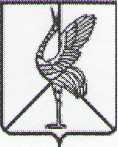 Совет городского поселения «Шерловогорское»муниципального района «Борзинский район» Забайкальского краяРЕШЕНИЕ21 ноября 2023 года                                                                                      № 95 поселок городского типа Шерловая Гора О внесении изменений в Положение «О денежном вознаграждении лиц, замещающих муниципальные должности в органах местного самоуправления городского поселения «Шерловогорское», утвержденное решение Совета городского поселения «Шерловогорское» от 20.12.2016 № 20В соответствии с Федеральным законом от 6 октября 2003 года № 131-ФЗ «Об общих принципах организации местного самоуправления в Российской Федерации», статьями 1, 3 Закона Забайкальского края от 24 декабря 2010 года № 455-ЗЗК «О гарантиях осуществления полномочий депутата, члена выборного органа местного самоуправления, выборного должностного лица местного самоуправления», Законом Забайкальского края от 29 июня 2023 года № 2222-ЗЗК «Об обеспечении роста заработной платы в Забайкальском крае и о внесении изменений в отдельные законы Забайкальского края», Постановлением администрации муниципального района «Борзинский район» от 30 октября 2023 года № 455 «Об увеличении размера окладов (должностных окладов), ставок заработной платы муниципальных учреждений, окладов месячного денежного содержания муниципальных служащих, замещавших муниципальные должности в муниципальном районе «Борзинский район»,  Уставом городского поселения «Шерловогорское», Совет городского поселения «Шерловогорское» решил:1. Внести изменения в Положение о денежном вознаграждении лиц, замещающих муниципальные должности в органах местного самоуправления городского поселения «Шерловогорское», утвержденное решением Совета городского поселения «Шерловогорское» от 20 декабря 2016 года № 20:1.1. 3. В пункте 3.1. статьи 1 части 3 слова «9408» заменить словами «9878».2. Признать утратившим силу решение Совета городского поселения «Шерловогорское» от 29 августа 2023 года № 76 «О внесении изменений в Положение о денежном вознаграждении лиц, замещающих муниципальные должности в органах местного самоуправления городского поселения «Шерловогорское», утвержденное решением Совета городского поселения «Шерловогорское» от 20 декабря 2016 года № 20».3. Настоящее решение вступает в силу на следующий день после дня его официального опубликования (обнародования) и распространяется на правоотношения, возникшие с 01 ноября 2023 года.  4. Настоящее решение подлежит официальному опубликованию в периодическом печатном издании газете «Вестник городского поселения «Шерловогорское» и обнародованию на специально оборудованном стенде в фойе 2 этажа административного здания администрации городского поселения «Шерловогорское» по адресу: Забайкальский край, Борзинский район, пгт. Шерловая Гора, ул. Октябрьская, д. 12, а также размещению на сайте муниципального образования в информационно-телекоммуникационной сети «Интернет» (www.шерловогорское.рф).Председатель Совета                                             Врио главы городского поселениягородского поселения                                      «Шерловогорское»«Шерловогорское»                                                   ___________ Т.М. Соколовская                     ____________ О.В. Шмигирилова